ბათუმის შოთა რუსთაველის სახელმწიფო უნივერსიტეტიენებისა და საინფორმაციო ტექნოლოგიების ცენტრი2023 -2024 სასწავლო წელისაგამოცდო ტესტი ინგლისურ ენაში დოქტორანტურა (არასპეციალობა)B2 დონე(0.5 points each, total - 30 points)What is your ___________ ? I’m a Buddhist.a. Religionb. Experiencec. Skilld. knowledge2.  I let the phone ring  several times before I------------ the receiver.      a.  raised up                                         b.  took out      c.  lifted away                                     d.  picked up3.  ------- Laura tomorrow?       a.  Are you going see                          b.  Will you seen      c.  will you have seen                         d.  Are you going to see4.  ---I’ve got a headache.     ---Have you? Wait there and I ------------- an aspirin for you.    a.  get                                                b. shall have got    c. am getting                                   d. will get5.  Ann told her friend that she------------- the competition.     a.   won                                              b.  had won     c.   win                                               d.  will win  6.  The _______ erupted, destroying the nearby villages EarthquakeVolcanoExplosionFlooding7.  You can’t travel abroad----------- you have a passport.      a.  unless                                              b. if      c.  while                                              d. when8.  If I had $2 million, I __________ round the world.      a. will go      b. would go      c.  went      d. am going  9.  Do you know where--------------------------------     a.  is my sister living?                          b. my sister lives?     c.  does my sister live?                        d.  my sister live?          10. If the earth _____ warmer, the snow will melt.  a. get  b. gets  c. will get          11.  - What are you doing?                   a. It doesn't touch you.
 b. It's none of your business.
 c. You don't enter at all.
 d. Look after your own affairs.          12.  It’s the first time my brother --------------- to the circus.      a.  was                                                b.  were      c.  has been                                       d.  had been13. If  James had had money, he _____ a lot.a. would travelb. travelledc. would have travelled  14.  The students met their teacher as they-------------- to school.        a.  were coming                               b.  comes       c.  come                                           d.  are coming15.  We hope that the rain ------------------------- till tomorrow morning.       a.  has continued                             b.  continues       c.  will not continue           d.  has been continuing                 16.  If he _______ so much money, he will be able to choose any car he likes a. has b. had c. will have17.  He ------------- the bicycle which he had lost.        a.  finds                                            b.  has found        c.  has founded                                 d.   found 18.  Who------- the piece of cake? It’s not here any more.       a.  eats                                             b.  will eat       c.  has eaten                                     d.  is eating19. A: Could I speak to the manager?       B: _________________, please?A: This is John a. He is busy b. Wait a minute c. Who is speaking d. Come here20.  Mr. Brown and Mr. Green--------------------- every football game without fail.       a.  watches                                     b.  is watching       c.  has watched                              d.  watch21.  Anna, as well as her sisters,---------------------- football.         a. play                                               b. played        c.  are playing                                   d.  plays22.  I will help you when I ------------ my work.      a.  had finished                               b.  finish      c.  will finished                                d.  am finishing23.  What would you do if you _______ a ghost? a. see b. saw c. would see24. Nobody--------- such an answer from him.       a.  waited for                                b. expected       c.  weren’t expecting                    d.  weren’t waiting25.  He said he wouldn’t join us. We were all _________ when we heard that.       a. scared       b. disappointed       c. frightened       d. bored 26.  -------------- at the moment, I’ll go to the shops.       a.  For it doesn’t rain                    b  As it doesn’t rain       c.  For it isn’t raining                   d. As it isn’t raining 27.  When ----------------------------------- English?       a.  has he begun to study             b.  has he begun study       c.  did he begin to study             d.  did he begin study28.  My grandfather stopped smoking last year. He------- for 50 years.       a.  smoked                                    b.  was smoking       c. had smoked                            d. had been smoking29.  They have been engaged for 10 years and now they are getting married at ___________  a. Length b. One side c. A day d. last30.  Are you a student? If so, which University do you _________________ ? a. Assistb. Go onc. Attendd. pass31.  When I got to the theatre the play------- already -----.      a.  started                                      b.  was starting      c.  had started                               d.  would start 32. Give me a (an) ___________ of soap, please.     a. loaf     b. piece     c. slice     d. bar33.  We-------- from him since he left for London.       a.  didn’t hear                                b.  don’t hear       c.  hadn’t heard                             d.  haven’t heard34.  I’m sorry I didn’t--------------------- you before.       a.  get acquainted                       b.  acquainted       c.  introduced                             d.  meet35.  I never-------- my child alone at home as she is very little.       a.  remain                                   b.  remind       c.  leave                                      d.  stay36.  Mary  told me her new boyfriend’s  name after he-------------------------       a.  had left                                   b.  left       c.  leaves                                     d.  will leave37.  He---------------- in the garden when the house fell down.       a.  will be sitting                          b.  sits       c.  was sitting                               d.  has been sitting38.  One of the boys ------------------ hurt.       a.  have been                                b.  were       c.  are                                           d.  is39.  If she finished her work early, she _______ home.    a. will go    b. went    c. would go40.  He -------the bucket with water. –He ---------------------------his car.       a.  fills \ is washing                       b.  is filling \ is washing       c.  is filling \ will wash                 d.  is filling \ is going to wash41.  The workers have just------------------- their work. They’re now going home.       a.  complete                        b. completing       c.  completed                      d. completes42. What would you have done if you _______ your keys?    a. lost    b. had lost    c. would loose43. The fire------------- to 3 other houses, but the fire brigade is still not here.       a.  were already spread       b. have already spread  c. was already spread        d.  has already spread 44.  They--------------- netball when it started to rain.       a.  played                            b. was playing       c.  were playing                  d.  play45.  When-------- a game of football?       a. had you last                    b. did you last have       c.  last had you                   d.  did you have last46.  There’s not much news in today’s paper, --------------------?       a.  isn’t it                            b.  are there       c.  is there                           d.  aren’t there            47. -Stop laughing! 
   - I can't __________.                    a. help it!
     b. resist!
     c. do anything against it!
     d.  hold myself!    48. _______ came out of the kettle when the water boiled. a. Steam b. Ash c.  Gas d. Force49.  Don’t worry about the letter you’ve lost. I’m sure you------------- it.        a.  are finding                                 b.  have found        c.  will find                                     d.  will have found    50.  They managed to ______ the lost climbers.          a. rescue          b. break          c. paint          d. pull51.  We weren’t at home yesterday.-------------------------------        a.  So did we                                    b.  so were we        c.  Neither were we                         d.  Neither didn’t we.What do you think you------------ this time next year?a.  do                                              b.  are doingc.  will be doing                             d.  will have been doing 53.  Robin Hood ___________ the rich and gave to the poora. Stoleb. Robbedc. Thievedd. Broke into54.  Ron is still watching television. He-------- television all day.          a.  is watching                                           b.  was watching          c.  will be watching                                  d.  has been watching 55.  Is it all right if I come at about 8.30?  Yes, that will be fine. The match----- by then.          a.  will finish                                       b. will have finished          c.  has finished                                    d.  had finished56.  Please __________ the TV. I am getting ready for my exams.        a. turn on        b. turn off        c. put off        d. turn up57.  “Where is the doctor?” he whispered. “He ----------------------          a.  is sending                                           b.  was sent          c.  will send                                             d.  has already gone. 58. Newspapers---------------- magazines.       a. aren’t same that                                 b. are different of       c. aren’t the same as                              d.  are the different from  59. If he had looked out of the window, he ______ what had happened.       a. will see       b. would see       c. would have seen       d. will be seeing60.  How would you like to come and _________ Christmas with me?  a. Pass  b. Being  c. Spend  d. Make (1 point each, total - 10 points)Read the text and answer the questionsSixteen- What now?     You’re 16 and finally you can leave school! By now, you’re probably sick of teachers, desks, tests and exams. But don’t just run for the exit. You need to think carefully about what to do next. If you want a professional career, you will need to go to university and get a degree. To do that, you need to stay at high school for another two years. But you needn’t stay at the same place. There are several options in the district of Northacre.     St. Leopold’s School has the best pass rate of all high schools in the district. It offers a wide range of subjects in the humanities and sciences. St Leopold’s is, of course, a private school, so may be too expensive for you. But don’t worry, there are several other options if you want to follow the academic route. Knowle Grammar School is a state school, so there are no fees, and it has excellent tuition and facilities. It is a boys’ school from the ages of 11-16, but from 16-18 it is so co-educational. But it is selective, so you’ll have to pass an exam to get in. If you’re interested in going into Business, check out Wyle River Academy. This school specialises in subjects like Business Studies, Management and Economics. If you prefer the arts, look at the courses on offer at Northacre College. Here you can study woodwork, art, textiles and much more.     Northacre College also offers a wide range of vocational qualifications. You can do 1-year certificate or a 2-year diploma in subjects like electrics, plumbing, roofing and hairdressing. If you’d prefer to work outdoors, look at Milldown College, where there are courses in Farm Mechanics, Land Management, Animal Management and much more.     A final option is to get an apprenticeship with a local or national company. You will get on-the-job training, gain certificates or diplomas and start earning straight away. But be warned-places are limited! Find out more at the Jobs Fair on 26th May at Northacre Collage.1.The aim of the article is to…….a. advise young people about how to get to university.b. tell young people about the options available.c. advise young people to stay in education.2.The article advises readers who want a professional career to…a. go to university immediately.b. stay at the same school for two more years.c. go to highschool for two more years, then get a degree.3. St Leopold’s is the best school for…a. good exam results.b. humanities and sciences. c. facilities.4. You can only attend St Leopold’s school if you…a. pay tuition fees.b. pass an exam.c. study both humanities and sciences.5. You can only attend Knowle Grammar School if you….a. pass an exam.b. are a boy.c. can afford the tuition fees.6. Anna wants to work with horses. Where is the best place for her to study?a. Wyle River Academyb. Northacre Collegec. Milldown College.7. Harry wants to be a builder. Where is the best place for him to study?a. Wyle River Academyb. Northacre Collegec. Milldown College.8. Kevin wants to be a fashion designer. Where is the best place for him to study?a. Wyle River Academyb. Northacre Collegec. Milldown College.9. Caroline wants to run her own company. Where is the best place for her to study?a. Wyle River Academyb. Northacre Collegec. Milldown College.10. What is the problem with apprenticeships?a. There are few available.b. They are expensive.c. They don’t give you any qualifications.(1 point each, total - 10 points)Read about the climate in Madagascar on a travel website. Then choose true or false.Madagascar---When to go     Madagascar has two seasons, a warm, wet season from November to April, and a cooler dry season between May and October. However, different parts of the country have very different weather.     The east coast is hotter and wetter, with up to 4000mm of rainfall per year. In the rainy season, there are strong winds, and these can cause a lot of damage. Avoid visiting eastern Madagascar between January and March because the weather can make road travel very difficult. The dry season is cooler and more pleasant.     The high, central part of the country is much drier and cooler. About 1,400 mm of rain falls in the rainy season, with some thunderstorms, but the summer is usually sunny and dry, but it can be cold, especially in the mornings, with freezing showers, and it may snow in mountain areas above 2,400m, and even stay there for several days.     The west coast is the driest part of the island. Here, the winter months are pleasant with little rain, cooler temperatures and blue skies. The summers can be extremely hot, especially in the southwest. This part of the country is semi-desert, and only gets around 300mm of rain per year.Madagascar has four seasons: spring, summer, autumn and winter.               T /FThere is more rain in January than in June.                                             T /F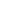 The wet season is colder than the dry season.                                                  T /FIt hardly ever rains in central Madagascar.                                                       T /FThe wettest part of the island is the east.                                                          T /FJanuary-March is a good time to visit eastern Madagascar.                             T /FThe centre of Madagascar is the coldest part.                                                   T /FSnow sometimes falls in Madagascar.                                                                T /FThe west coast has the best weather in December.                                          T /FThe north-east is hotter than the south –east.                                                  T /F(1 point each, total - 10 points)Read the text. Use the word given in capitals at the end of each line to form a word that fits in the gap in the same line. There is an example at the beginning (0).    An Actor’s Life Is Not A Happy OneMany people who think they have a (0) professional future in                                      0. PROFESSIONfilms go to Hollywood only to find (1)----------instead of success.                                1. DISAPPOINT    They often have to give up the more (2)--------aspects of their                                     2. ENJOYchosen career to play parts in (3)--------because these provide                                      3. ADVERTISE(4)--------security-but they are not satisfying. for many actors,                                     4. FINANCEeven basic (5)-------can be difficult. Some do not earn enough to                                  5. SURVIVEpay their rent or (6) --------bills, and the time and money they                                     6. ELECTRICinvest in the (7)----------of  a portfolio for interviews is often wasted.                          7. PREPAREOf course there is a possible (8)---------why only 1% of actors                                      8. EXPLAINare really (9)----------. There are just too many people who believe                              9. SUCCEEDthat their next (10)----------will be the one that makes them a start!                           10. PERFORM
(1 point each, total - 10 points)Read the title and the text, and think of the word which best fits each gap. Use only one word in each gap. There is an example at the beginning (0).                                        ICE   SKATINGMany girls dream of a career (0)…as…… an ice skater. The costumes and graceful movements make (1)………..seem a very romantic thing to (2)………. What’s more, young skaters (3)……….. Carolina Kostner attract huge numbers of fans whenever they compete. Nevertheless, ice skating, like most sports, is very demanding and Carolina (4)………. to work hard. She (5)……….. hours practicing complicated routines and follows a fitness programme at the gym. Carolina is naturally slim, but she still has to watch her diet and make (6)……… she eats the right food to get her (7)…….. such a busy schedule. She (8)………. needs plenty of sleep. Even (9)………. all the celebrations when she wins a competition, Carolina is usually in bed by 9 p. m. She travels with her family so she doesn’t usually feel lonely, though she says she sometimes misses (10)……… at home with her own things. For Carolina, ice skating is lots of fun and she enjoys competing against other young skaters like herself. (1 point each, total - 10 points)Read the text below and decide which answer (A, B, C or D ) best fits each gap. There is an example at the beginning (0).                                    EATING     WELLPeople today are probably more (0) …concerned.... about food than ever before. We worry about eating foods that (1)………. too much fat or carbohydrates and so we cut (2)………. on things like meat, bread, potatoes and dairy (3)……… . The problem with making dramatic changes to our eating (4)……… like these is that we may also be cutting out good (5)………. of iron or other vitamins and minerals. Suddenly we start feeling tired and irritable. The secret of a (6)………. diet is to reduce foods that are (7)………. in cholesterol while, at the same time, eating those that are (8)………. in calcium and iron like soy protein, sesame seeds, spinach and broccoli. Eating well does not mean that you should cut out all your (9)……….  foods; it just means eating sensibly and trying to avoid too much (10)………. food!0   A interested     B concerned      C keen             D fed up1   A hold              B contain           C enclose         D carry2   A out                B off                   C down            D up3   A products       B specimens      C examples       D samples4   A customs        B rules               C norms            D habits5   A bases             B origins            C sources          D causes6   A balanced       B neutral           C steady            D solid7   A large             B tall                  C high               D big8   A strong           B rich                 C full                 D wealthy9   A preferred      B lovely             C favourite       D admired10  A rubbish        B junk                C trash              D garbage(2 points each, total - 20 points)
 6. Complete the second sentence so that it has a similar meaning to the first sentence, using the word given. Do not change the word given. You must use between two and five words, including the word given. There is an example at the beginning (0).I get very embarrassed when people find out that I used to be on television.it            I think….it is very embarrassing…  when people find out that I used to be on                     television.Nothing irritates me more than email advertising. more There is nothing………………...than email advertising.She thinks it’s insulting when people won’t take her advice.feelsShe …………………by people not taking her advice.The match was so thrilling that the crowd wouldn’t stop cheering.wereThe crowd ……………………. the match that they wouldn’t stop cheering.Her nerves were soothed by the gentle music.wasThe gentle music ………………….  for her nerves.The idea of flying can be frightening for some people.areA lot of people ………………….the idea of flying.We decided to spend the afternoon exploring the shops.lookingWe decided to spend the afternoon……………the shops.I haven’t had a chance to examine the documents for the meeting yet.lookI haven’t had a chance ……………. the documents for the meeting yet.I got the information about the scholarship through a friend of mine.heardI  ……………………..  the scholarship from a friend of mine.I will always remember that year as a very happy one.lookI  will always …………….  that year as a very happy one.I don’t understand why he couldn’t recognize the truth about her.seeI don’t understand why he couldn’t …………………….  her.